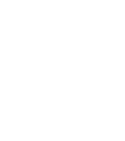 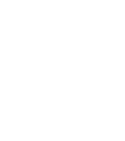 Programme of StudySubject: GeographyYear: 9Programme of StudySubject: GeographyYear: 9Programme of StudySubject: GeographyYear: 9                                                                            Autumn 1                                                                            Autumn 1                                                                        Global Development                                                                        Global Development                                                                          Autumn 2                                                                          Autumn 2                                                                            Climate Change                                                                            Climate Change                                                                         Spring 1                                                                         Spring 1                                                                Is Russia a Superpower                                                                Is Russia a Superpower                                                                        Spring 2                                                                        Spring 2                                                                                   Oceans                                                                                   Oceans                                                                    Summer 1                                                                    Summer 1                                                                       Tectonics & Hazards                                                                       Tectonics & Hazards                                                                    Summer 2                                                                    Summer 2